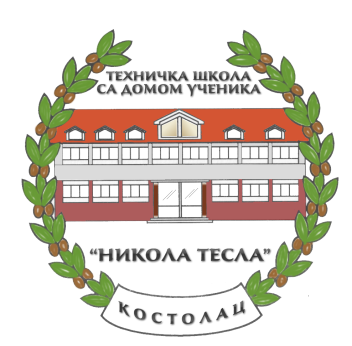 На основу чл. 99. став 3), члана 109. став 3) и 119. став 1. тачка 1) а у вези са чланом  83. тачка 7) Закона о основама система образовања и васпитања („Службени гласник РС“, број 88/17) и Статута Техничка школа са домом ученика,,Никола Тесла”Костолац  (у даљем тексту: Школа), Школски одбор ,  на седници одржаној 11.09.2023.  године, донео јеПРАВИЛНИК О НАЧИНУ ОБЛАЧЕЊА ЗАПОСЛЕНИХ, УЧЕНИКА, РОДИТЕЉА И ТРЕЋИХ ЛИЦА У ШКОЛИI ОПШТЕ ОДРЕДБЕЧлан 1.Овим правилником се уређује начин одевања  ученика, родитеља ученика односно других законских заступника ученика (у даљем тексту: родитељи) запослених,  и трећих лица у Школи.Члан 2.Дужност и обавеза сваког запосленог и ученика је да личним изгледом активно учествује у стварању и одржавању угледа школе у складу са законом и овом правилником.II ОСНОВНА НАЧЕЛАЧлан 3.Пословни изглед наставника и других запослених одређен је профилом и структуром посла, а у школи представља један од кључних стандарда за професионалност, а истовремено говори о установи у којој се ради и утиче на углед установе.Члан 4.Запослени у Техничкој школи са домом ученика,,Никола Тесла”Костолац обавезни су да воде рачуна о свом личном  изгледу, имајући у виду да увек представљају школу.Члан 5.Елементи професионалног изгледа су склад боја, једноставност, неупадљивост и одмереност.Члан 6.Ученици начином одевања доприносе угледу школе и обавезнио су да воде рачуна о  свом одевању у току боравка у школи.Члан 7.Родитељи и трећа лица су обавезни да за време боравка у просторијамаТехничке школе са домом ученика,,Никола Тесла”Костолац  поштују правила одевања одређена овим правилником, односно одевају се на пристојан начи, на који се чува углед и достојанство школе.а) Облачење запослених женаЧлан 8.Женски пословни изгед подразумева гардеробу и обућу прилагођену добу дана, дужина сукње умерена, коса и нокти уредни, шминка умерена, а накит треба носити са мером. У току летњих месеци може се носити одећа кратких рукава.Члан 9.Није дозвољено ношење - преуских панталона (фармерица и слично), панталона изнад колена ,  панталона које својим обликом одударају од уобичајних, хеланки било које дужине, кожних панталона, тренерки (осим наставницима физичког васпитања), шорцева, мајци и хаљина са бретелама, дубоких деколтеа и шлицева, одеће од провидних материјала, одећа која открива леђа и стомак, одеће припијене уз тело, изузетно кратких сукњи (не краћих од 5 cm.изнад колена), исцепане фармерице, папуча, јапанки и слично.б) Облачење запослених мушкарацаЧлан 10.Мушки пословни изглед подразумева одећу мирнијих боја, кобинација сако - панталоне, кошуља уредно закопчана и испеглана, обућа мора увек бити уредна, коса уредна, лице избријано, брада и бркови уредни. У току летњих месеци може се носити одећа кратких рукава.Члан 11.Није дозвољено ношење преуских панталона шорцева, кратких панталона, тренерки (осим наставницима физичког васпитања), исцепане фармерице, кошуље и мајцие без рукава, исцепане фармерице ,папуча, јапанки и слично.в) Радна униформаЧлан 12.Уколико постоји радна униформа (спремачице, домари) обавезно је ношење истг) Облачење ученицаЧлан 13.Није дозвољено ношење - панталона које својим обликом одударају од уобичајних, шорцева, мајци и хаљина са бретелама, дубоких деколтеа и шлицева, одеће од провидних материјала, одеће која открива леђа и стомак, изузетно кратких сукњи (не краће од 10 cm. изнад колена), исцепане фармерице, папуче, јапанке и слично, ношење качкета, капе и капуљаче.д) Облачење ученикаЧлан 14.Није дозвољено ношење: кошуља и мајци без рукава, шорцева, кратких панталона (изнад колена), исцепане фармерице,папучеа, јапанке и слично, ношење качкета, капе и капуљаче.III ПОШТОВАЊЕ ОДРЕДБИ ОДЛУКЕЧлан 15.Запослени ће бити упознати са одредбама овог Правилника путем огласне табле. Запослени треба да предузме све неопходне мере како би испунио захтеве и услове утврђене одредбама овог Пртавилника. Члан 16.Ученици ће бити упознати са одредбама овог Правилника на часовима одељенске заједнице.IV НЕПРИДРЖАВАЊЕ ОДРЕДБИ ОДЛУКЕЧлан 17.Уколико запослени не поштује одредбе овог Правилнка, дирктор и главни дежурни наставник запосленом дају радну униформу (радни мантил или панталоне).Члан 18.Уколико се ученици не придржавају одредаба овог Правилника наставници обавештавају одељењског старешину.Одељењски старешина обавештава родитеље ученика а ученик облачи радну униформу (радни мантил или панталоне).Ученици који  се по други пут не придржавају прописаних правила, одељењски старешина обавештава родитеље и уписује напомену у ес дневник , што се води  као  лакша повреда обавеза ученика.Више лакших повреда чине тежу повреду обавезе и могу водити до смањења  оцене из владања.Члан 19.Дежурни наставници  имају овлашћење да родитељима и трећим лицима који нису одевени  у складу са овим Правилником не дозволе улазак у зграду.V ПРЕЛАЗНЕ И ЗАВРШНЕ ОДРЕДБЕЧлан 20.Правилник ступа на снагу даном објављивања на огласној табли Школе.Председник Школског одбора                                                                                 Никола СлавковићПравилник је заведен  под  деловодним  бројем : 1611/1-15-1, од 11.09.2023.. године, објављен  је на огласној табли  Школе дана 12.09.2023. године